Application for project funding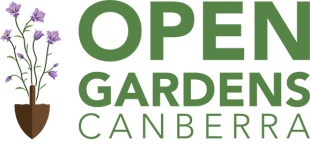 Open Gardens Canberra has $5,000 available this financial year to fund a project or projects that meet our core values. We are seeking applications from individuals, community groups or small incorporated associations in the ACT or ACT region. Your project should meet the attached criteria. Please submit your application to president1@opengardenscanberra.org.au by 30 March 2024. We will assess the applications with a view to advising the successful applicant(s) by 30 June 2024. Criteria for an application for project funding When considering a request for funding for a project the Open Gardens Canberra committee will take into consideration the following factors.The ProjectDescription: How does the project meet the objectives of Open Gardens Canberra (see attached Criteria):Funds applied for: $Location: Start Date: 					End Date:ApplicantIndividualCommunity GroupIncorporated AssociationOrganisation Name (if a Community Group or Association)Contact name (an individual or representative of an organisation)Address:Email:Phone:Signed:Name:							Date:Location The project should be located either within the ACT or the ACT region Cost The available funds are $5,000. Funds could be used to supplement funding from another source. The objects of the associationThe project should meet one or more of the following objectives. Enhance the enjoyment, knowledge and benefits of gardens and gardeningRelate to nature and the human relationship with natureFocus on good design and sustainability in both private and public gardensApplicantThe project proposal should come from either:an individual an Incorporated Association with an annual income of less than $100,000 orA community groupApplicationAn application form should be completedTimingThe project to be completed within 12 months of payment. Funding agreementAgree to the conditions in the Funding AgreementAcknowledgementOpen Gardens Canberra to be acknowledged. A metal plaque will be provided. Types of projects that have been fundedTrees for a public gardenOutdoor seating for a community gardenCage and plants for a bird sanctuaryTypes of projects that could be considered. (This is not exhaustive)Projects that will enhance a streetscapeProjects that will improve the garden experience for the disabledGarden education projectsMaking open gardens available to a wider audience through technology